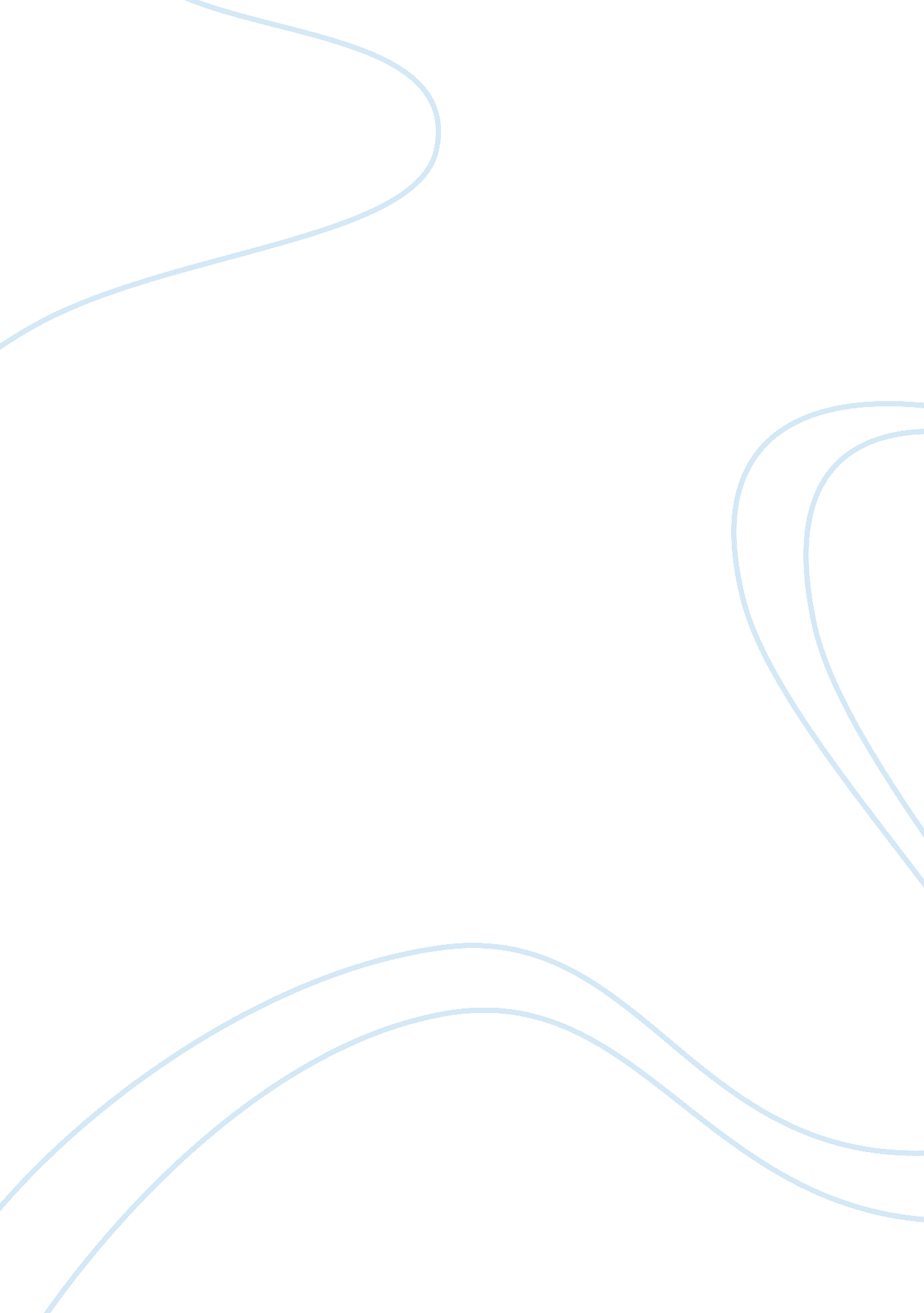 Uses of the erotic: the erotic as power by audre lordeScience, Social Science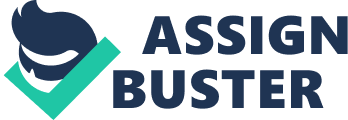 The paper " Uses Of The Erotic: The Erotic As Power by Audre Lorde" is a brilliant example of an article on social science. There are different views and principles being held by every human being that can commonly be classified leaning either on the positive or in the negative. The work “ Uses of the Erotic: The Erotic as Power” serves as an expression of the one’s capability to be in control of oneself. According to the author, the erotic is an important tool that can make a person sensitive yet strong. Sensitivity can be perceived in the capability to understand the different aspects of life, the physical, emotional, psychic and intellectual while being strong can be perceived in the conviction to present opinions and views. Based on the analysis undertaken by DeShazer, the work is an excellent representative of cultural, social and political factors affecting writing women due to the fact that it presented the different aspects clearly and succinctly through the experiences of the Andre Lorde. For a woman’s way of writing and her contributions to literature, a sense of emotional connection can be sensed in every topic presented may it be with regards to culture, to the society or to politics. Woman literature then is sensitive yet with conviction. This is very similar to the literary work under study, which is focused on erotic. Like the writings of women, erotic can empower a person in different ways preventing negative feelings and views. 